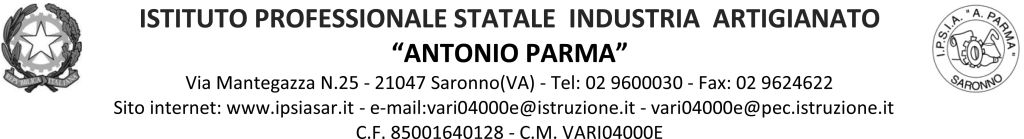 Circ.126							Saronno, 09/12/21AGLI ALUNNI AI DOCENTIOggetto: Classi in presenza e in DAD il 10 dicembre 2021Visto il guasto dell’impianto di riscaldamento di una zona della scuola (palazzina aule 24 – 41);in attesa delle indicazioni della provincia di Varese per la risoluzione del problema;nella giornata di venerdì 10 dicembre alcune classi effettueranno la Didattica a Distanza (DAD) ed altre saranno spostaste in aule nelle zone riscaldate secondo il seguente Piano:	IL DIRIGENTE SCOLASTICO	Prof. Alberto RancoCLASSECLASSEAULE / LABORATORIO1AA1AAELON1 1BASALA RIUNIONI 1AC1ACAULA 5 TUTTO IL GIORNO1AS1ASAULA 9 TUTTO IL GIORNO1 AFM1 AFMAULA 82AA2AALEZIONI IN DAD2BS2BSLAB SC TUTTO IL GIORNO2BFLAULA 153AFM3AFMAULA LPN TUTTO IL GIORNO3AA3AALEZIONI IN DAD3BA3BALEZIONI IN DAD3AC3ACAULA 12 TUTTO IL GIORNO3BFM3BFMLEZIONI IN DAD4AA4AALEZIONI IN DAD4BA4BAAULA 1 TUTTO IL GIORNO4AC4ACLEZIONI IN DAD4AS4ASAULA MAGNA4BS4BSLAB METOD TUTTO IL GIORNO5AA5AALAB CNC TUTTO IL GIORNO5BA5BALEZIONI IN DAD5CA5CAAULA CAD TUTTO IL GIORNO5CS5CSLEZIONI IN DAD5AC5ACLM3 TUTTO IL GIORNO